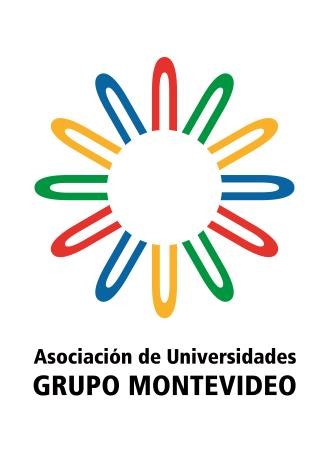 ANEXO IIPROGRAMA ESCALA DE ESTUDANTES DE GRADUAÇÃOAno 2017	Semestre: 2º  	PROGRAMA ESCALA DE ESTUDANTES DE GRADUAÇÃO DA AUGMUNIVERSIDADE DE ORIGEM: Coordenador Institucional: Ofir Bergemann de Aguiar E -mail: augm.cai.ufg@gmail.comCoordenador do Curso na UFG: 	Fone: e-mail:                                               UNIVERSIDADE DE DESTINO:  	Coordenador Institucional:                                                                  e-mail:  	Coordenador Acadêmico:Fone:                                                    e-mail:  CARREIRA / CURSO:  	Datas de Início e Final das atividades acadêmicas na universidade de destino: de __ / __ / __    até ___ / ___ / ___1. DADOS PESSOAIS DO ALUNOPROGRAMA ESCALA DE ESTUDANTES DE GRADUAÇÃO DA AUGM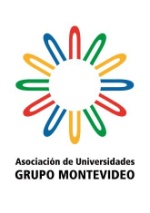 2. CONFORMIDADE DO DISCENTELocal e data:Nome do discente: 						Assinatura:PROGRAMA ESCALA DE ESTUDANTES DE GRADUAÇÃO DA AUGMCOMPROMISSO PRÉVIO DE RECONHECIMENTO ACADÊMICO5. COMPROMISSO PRÉVIO DE RECONHECIMENTO ACADÊMICO (Universidade de Origem)Assinatura do Coordenador do Curso na UFG 	Nome: 			Ofir Bergemann de AguiarCoordenador institucionalSOBRENOME:  NOME:  Data de nascimento:  Fone.:  Sexo:  Passaporte/RG.:  Naturalidade:Nacionalidade:e-mail:  e-mail:  Endereço familiar (rua, cidade, código postal, país, telefone, e-mail):  Endereço familiar (rua, cidade, código postal, país, telefone, e-mail):  Nome do contato:  Padece ou padeceu alguma doença que implique dificuldades em sua vida cotidiana?Padece ou padeceu alguma doença que implique dificuldades em sua vida cotidiana?Em caso afirmativo, detalhe:Em caso afirmativo, detalhe:Em caso de empregar medicamentos em forma habitual, indique quais:Em caso de empregar medicamentos em forma habitual, indique quais:Quem assina, discente, compromete-se a cursar o Programa de Estudos acordado neste documento nas datas assinaladas.Deverá comunicar a sua Universidade de Origem toda alteração no programa acordado, que estará sujeito à aprovação dos Coordenadores das respectivas Universidades (de Destino e de Origem).Igualmente, compromete-se a retornar à sua Universidade de Origem quando finalizado o período de mobilidade.Quem assina declara estar ciente de que durante sua permanência no exterior (até sete dias antes do começo das atividades acadêmicas e sete dias depois de sua conclusão) deverá estar amparado pelo Seguro de Vida, Acidente, Saúde e Repatriação.Declara conhecer o Regulamento Geral do Programa ESCALA de Estudantes de Graduação e as obrigações inerentes do mesmo.O não cumprimento do antes exposto poderá ser considerado causa da finalização do intercâmbio.3.  DISCIPLINAS, OFICINAS OU TRABALHOS A REALIZAR NA UNIVERSIDADE DE DESTINO3.  DISCIPLINAS, OFICINAS OU TRABALHOS A REALIZAR NA UNIVERSIDADE DE DESTINOUniversidade:                                                           Curso:  	Universidade:                                                           Curso:  	DenominaçãoHoras semanais (Hs) ou Créditos (Cr) (especificar)  1 Cr = ....Horas Totais4. DISCIPLINAS, OFICINAS OU TRABALHOS A RECONHECER NA UNIVERSIDADE DE ORIGEM4. DISCIPLINAS, OFICINAS OU TRABALHOS A RECONHECER NA UNIVERSIDADE DE ORIGEMUniversidade:                                                                        Curso:  	Universidade:                                                                        Curso:  	DenominaçãoHoras semanais (Hs) ou Créditos (Cr) (especificar)  1 Cr =           Horas TotaisComo Coordenador do Curso de   XXXXXXXXXXXXXXX da Universidade Federal de Goiás, membro da AUGM, dou minha conformidade à mobilidade do discente XXXXXXXXXXXXXXXXXXX.         O mesmo cursará as disciplinas relacionadas no item 3 deste documento e essas lhe serão reconhecidas pelas disciplinas constantes do item 4, desde que ele seja aprovado nos exames e testes da Universidade de Destino.